Программа вариативного компонента«Творческая мастерская «Волшебники»Направление: «Педагог-инноватор»Возраст обучающихся: 5-6 летСрок реализации: 1 годАвтор составитель:Посохина Наталья ИвановнаВоспитательАдрес: СКО, г.Петропавловск,  ул.Брусиловского, 76Частное учреждение образования «Детский сад» «Чайка»г. Петропавловск Северо-Казахстанская областьтел.: 87152-33-14-03Домашний адрес: г.Петропавловск, ул.К.Цеткин,3рosohina1972@mail.ru2018 год Пояснительная записка         Дошкольное воспитание    является фундаментом  системы образования, направленной на разностороннее  развитие ребенка, в соответствии с его возрастными и индивидуальными возможностями.         Одной из задач дошкольного воспитания  и обучения, определёнными в Государственной программе развития образования в Республике Казахстан  на 2016-2019 годы является  внедрение  инновационных методов и технологий. Одна из современных образовательных технологий – это «Технология мастерских».      «Мастерские» это одна из основных обучающих, развивающих и воспитывающих форм.      Изучив и рассмотрев все плюсы и минусы «Мастерских» мы пришли к выводу: творчество в широком смысле слова - это деятельность, направленная  на получение чего-то нового, неповторимого. Использование нетрадиционных техник рисования будет способствовать  развитию у детей творческих возможностей и воображения.      В связи с этим  решили  разработать для старшей группы детей программу «Творческая  мастерская  «Волшебники»» по изобразительной деятельности (образовательная область «Творчество»), чтобы помочь развитию их творческого потенциала, творческого мышления.       Занятия «Творческой мастерской»  весомо отличаются от занятий, запланированных программой детского сада (отсутствие оценки, равенство всех, включая педагога, важен не сколько результат, сколько сам процесс рисование необычными материалами и оригинальными техниками позволяют детям ощутить незабываемые положительные эмоции.),  но являются не изолированной работой от программы, а расширяют и углубляют знания, полученные на основных занятиях по изобразительной деятельности. А главное, нетрадиционные  техники  рисования дают  ребёнку возможность увидеть мир «по-новому».        Психологи и педагоги пришли к выводу, что раннее развитие способности к творчеству в дошкольном детстве – залог будущих успехов. Ребенок в процессе изобразительной деятельности  испытывает разные чувства:  радуется созданному им красивому изображению, огорчается, если что-то не получается, стремится преодолеть трудности. В процессе рисования, аппликации и т.д. ребенок учится фантазировать, учится чувствовать цвет и форму; у него развиваются специальные умения и навыки: координация глаз и руки, владение кистью руки. Кроме того систематическое овладение всеми необходимыми средствами и способами деятельности обеспечивает детям радость творчества и их всестороннее развитие. Творческая личность – это достояние всего общества.       Программа вариотивного компонента  «Творческая мастерская» «Волшебники»» является инновационным образовательным программным документом.        Новизна - приобщение детей к художественному творчеству посредством нетрадиционных техник рисования в образовательной области «Творчество».        Актуальность - использование нетрадиционного техник  рисования в детском саду заключается в том, что такое рисование вызывает у детей только положительные эмоции, так как дети не боятся ошибиться, становятся более уверенными в своих силах и у них появляется желание творить.          Использование нетрадиционных видов рисования способствует:интеллектуальному развитию ребенка;коррекции психических процессов дошкольников;развивает уверенность в своих силах;развивает пространственное мышление;учит детей свободно выражать свой замысел;развитию эстетических чувств;развитию внимания и усидчивости;развитию изобразительных навыков и умений;развивает мелкую моторику рук.        Программа разработана в соответствии с Государственным общеобязательным  стандартом  дошкольного воспитания и обучения  от 13 мая 2016 г. № 292, Типовой  учебной программой дошкольного воспитания и обучения от 12 августа 2016 года № 499.   Цель работы:формирование творческого мышления детей дошкольного возраста через знакомство с нетрадиционными способами изобразительной  деятельности;развитие потенциальных способностей, заложенных в ребёнке;сохранение в ребёнке творческого начала; развитие самостоятельности и творческой инициативы.        Для достижения цели были поставлены следующие задачи:        Развивающие:Формировать творческое мышление, устойчивый интерес к художественной деятельности;Развивать художественный вкус, фантазию, изобретательность, пространственное воображение.Формировать умения и навыки, необходимые для создания творческих работ.Развивать желание экспериментировать, проявляя яркие познавательные чувства: удивление, сомнение, радость от узнавания нового.      Образовательные:Закреплять и обогащать знания детей о разных видах художественного творчества.Знакомить детей различными видами изобразительной деятельности, многообразием художественных материалов и приёмами работы с ними, закреплять приобретённые умения и навыки и показывать детям широту их возможного применения.       Воспитательные:Воспитывать трудолюбие и желание добиваться успеха собственным трудом.Воспитывать внимание, аккуратность, целеустремлённость, творческуюсамореализацию.Формировать навыки контроля и самоконтроля.  Методы и приёмы работы:Индивидуальный.Групповой.Эмоциональный настрой – использование музыкальных произведений.Практические – упражнения, игр методы.Словесные методы – рассказы, беседы, художественное слово. педагогическая драматизация, словесные приемы – объяснение, пояснение.Наглядные методы и приемы – наблюдения, рассматривание, показ образца, показ способов выполнения.  Формы работы:рассматривание картин и книжных иллюстраций;оформление выставок;чтение и обсуждение художественных произведений;продуктивная деятельность.Организация творческой мастерской:       Занятия по данной программе проводятся один раз в неделю в вечерний отрезок времени продолжительностью 20-25 минут. По окончанию каждого занятия организуются еженедельные выставки детских работ для родителей.  Материал:акварельные краски;гуашь;восковые  мелки;ватные палочки; ватные диски;поролоновые печатки;печатки из дерева;коктейльные трубочки;пенопласт;матерчатые салфетки;стаканы для воды;подставки под кисти; кисти;мисочки для замешивания теста;соль, мука для теста;картон, бумага формата А4,А3;пластилин;различные трафареты;манная крупа;гречневая крупа;опавшие листья;зубные щётки;клей;пенопласт;бумажные тарелочки.  В «Творческой мастерской»   используются  нетрадиционные техники рисования и лепки:Восковые мелки + акварель.Кляксография с трубочкой.Набрызг.Тиснение.Поделки из ватных дисков.Рисование пальчиками. Оттиск поролоном.Оттиск пенопластом.Оттиск смятой бумагой.Рисование жидким солёным тестом. Пластилинография.Лепка солёным тестом.Содержание работы творческой мастерской:      Программа «Творческая мастерская «Волшебники»» рассчитана на один год обучения для детей старшей группы  (с 5 до 6 лет), содержит перспективное планирование, которое представлено помесячно,  занятия по изобразительной деятельности с использованием нетрадиционных техник рисования, лепки, аппликации.      В процессе работы обеспечивается интеграция всех образовательных областей:        «Познание»: игры по художественному творчеству, игры - моделирование композиций.         «Социум»: решение проблемных ситуаций, воспитание дружеских взаимоотношений; воспитывать желание участвовать в совместной трудовой деятельности, бережное отношение к материалам и инструментам;         «Коммуникация»: развитие умения поддерживать беседу, обобщать, делать выводы, высказывать свою точку зрения, стихи и рассказы о природе         «Здоровье»: физкультминутки.         «Творчество»: прослушивание музыкальных произведений,  Предполагаемый результат:Дети  сравнивают предметы, выделяя их особенности в художественно-изобразительных целях. Плавно и ритмично изображают формообразующие линии. Изображают предметы по памяти. Используют цвет для создания различных образов.Создают композиции на листах бумаги разной формы. Передают настроение в творческой работе. Используют разные приёмы нетрадиционного рисования.  Комментируют свою творческую работу.ЛИТЕРАТУРА1. Оналбаева А.А., 6-лет Рисование: Методическое пособие, – Алматыкiтап баспасы. 2017 – 72 с.2. Швайко Г. С. Занятия по изобразительной деятельности в детском саду: Младшая группа: Программа, конспекты: Пособия для педагогов дошк. Учреждений. М.: Гуманит. Изд. Центр ВЛАДОС, 2015- 144с.: ил.3. Комарова Т. Дошкольный возраст: проблемы развития художественно – творческих способностей. Дошкольное воспитание. – 2018.- № 1, с 654. Естествознание, изобразительное искусство, художественный труд: тематическое планирование занятий /авт. – сост. В. Ю. Дьяченко и др. - Волгоград: Учитель, 2010. 271 с.5. Горяева Н. А. Маленький художник; под ред. Б. М. Неменского. - М.: Просвещение, 2011. 96с.: ил.6.	Хоменко В.А. Соленое тесто. Шаг за шагом. – Харьков. Книжный Клуб «Клуб Семейного Досуга». – 2017.ПЕРСПЕКТИВНЫЙ ПЛАН «ТВОРЧЕСКОЙ МАСТЕРСКОЙ «ВОЛШЕБНИКИ»»НА 2017-2018 УЧЕБНЫЙ ГОД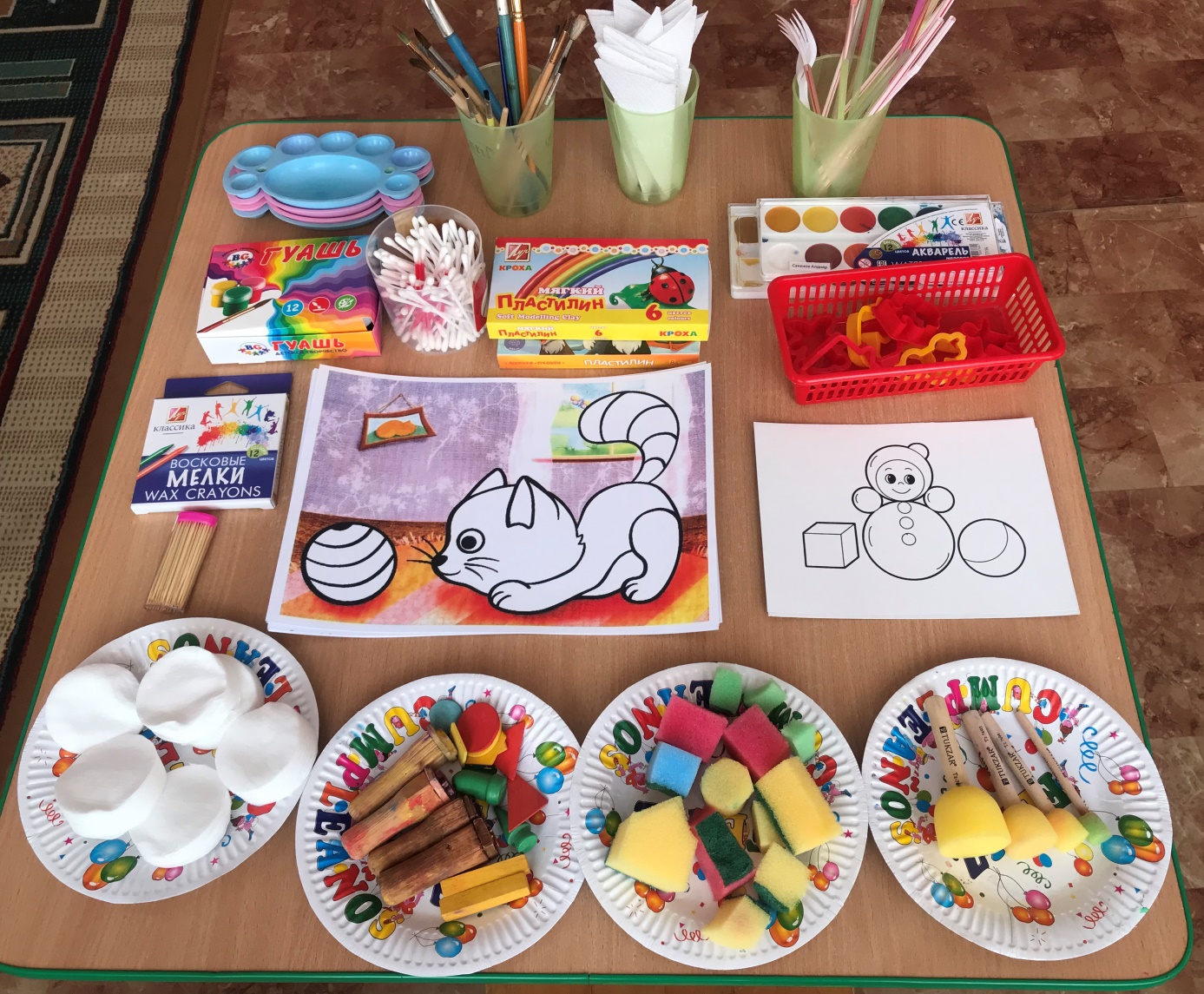 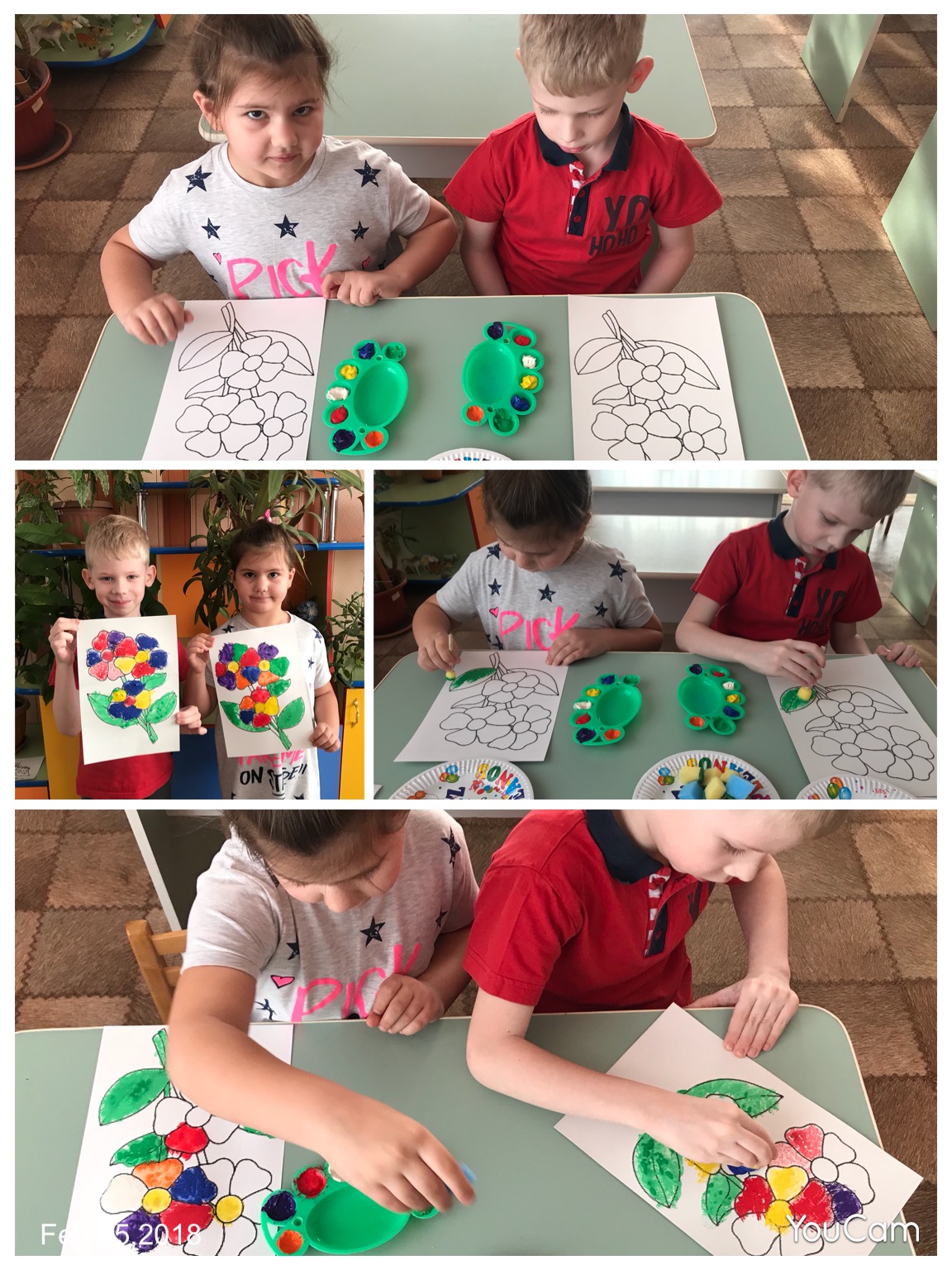 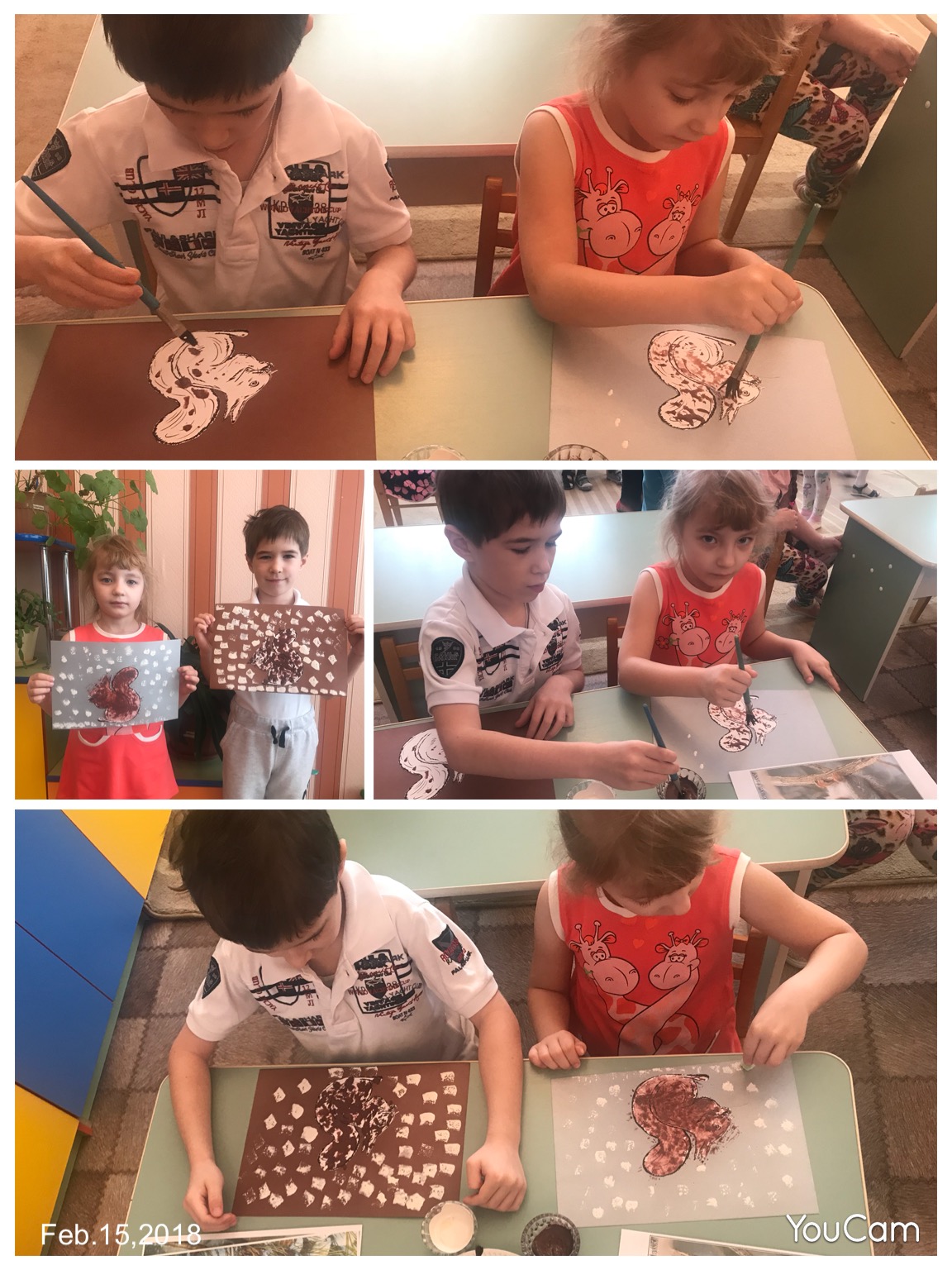 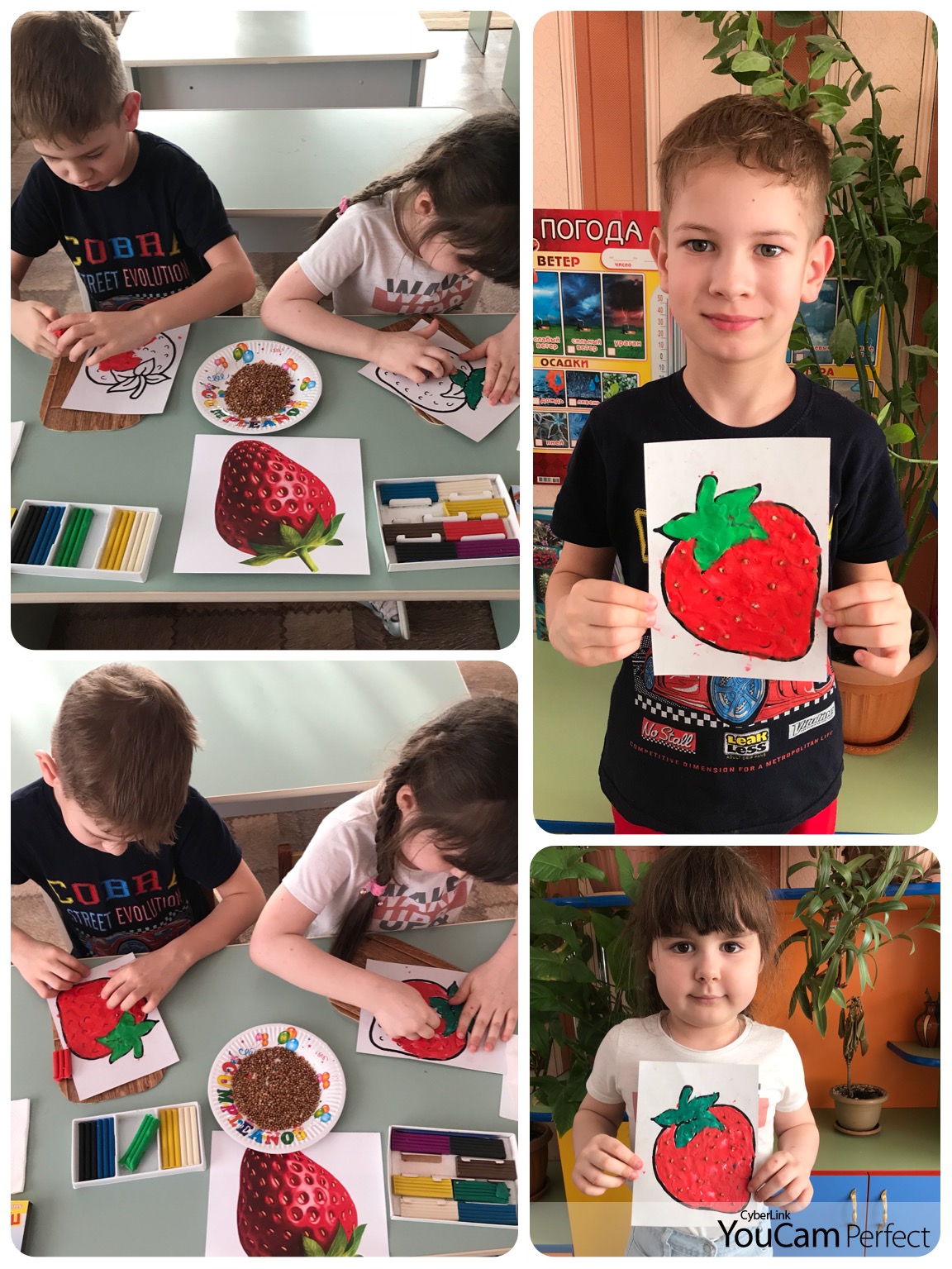 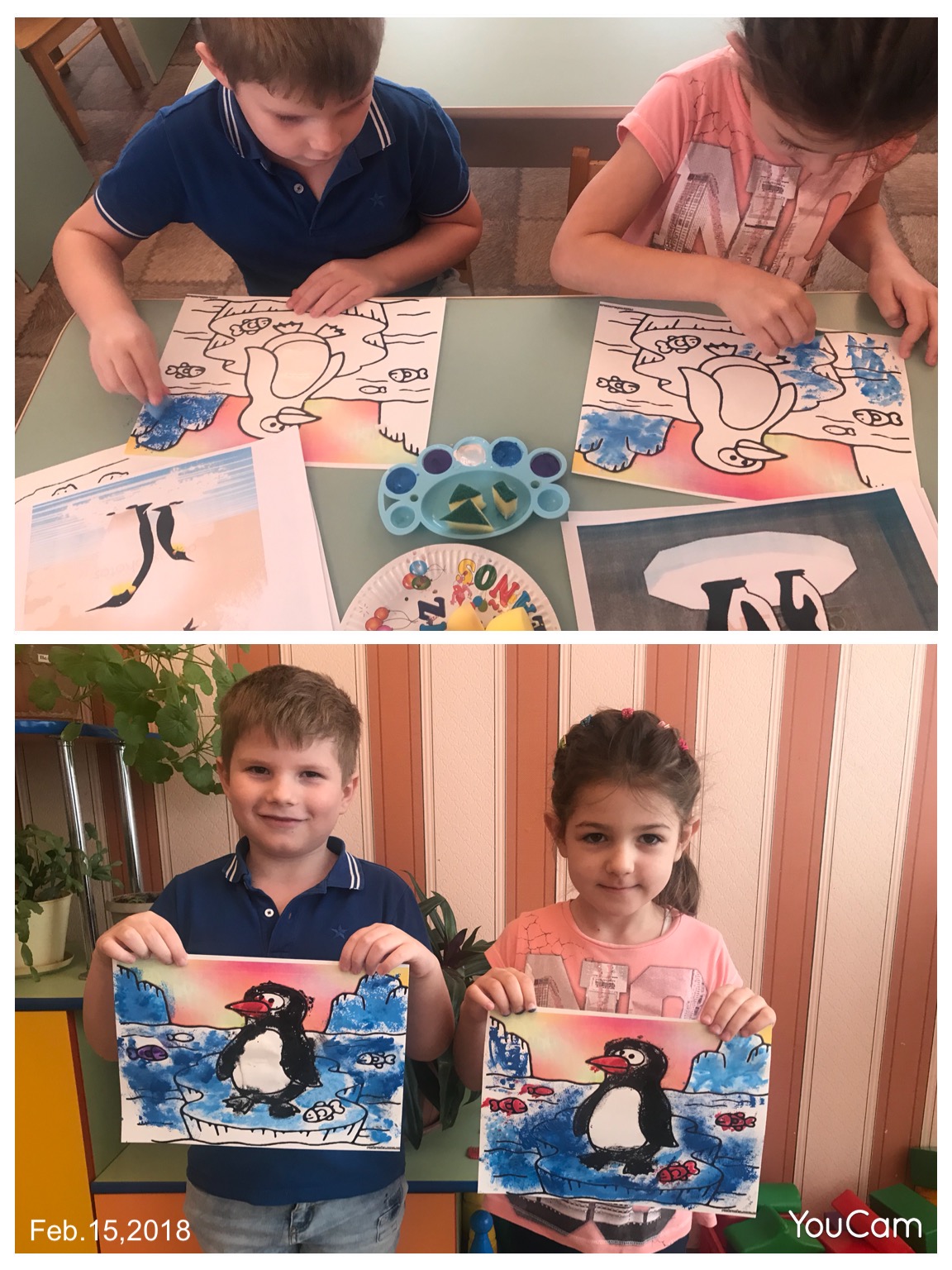 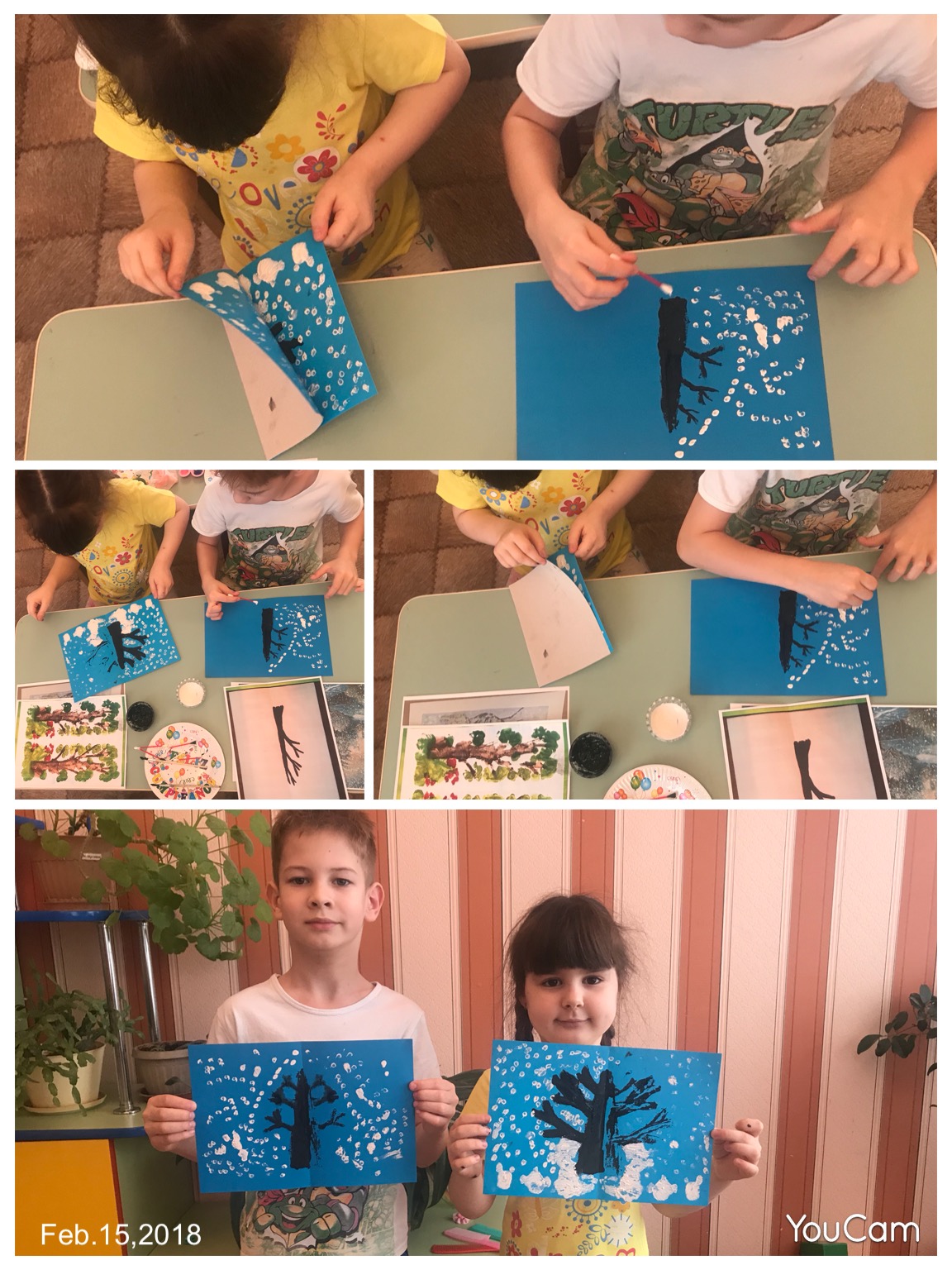 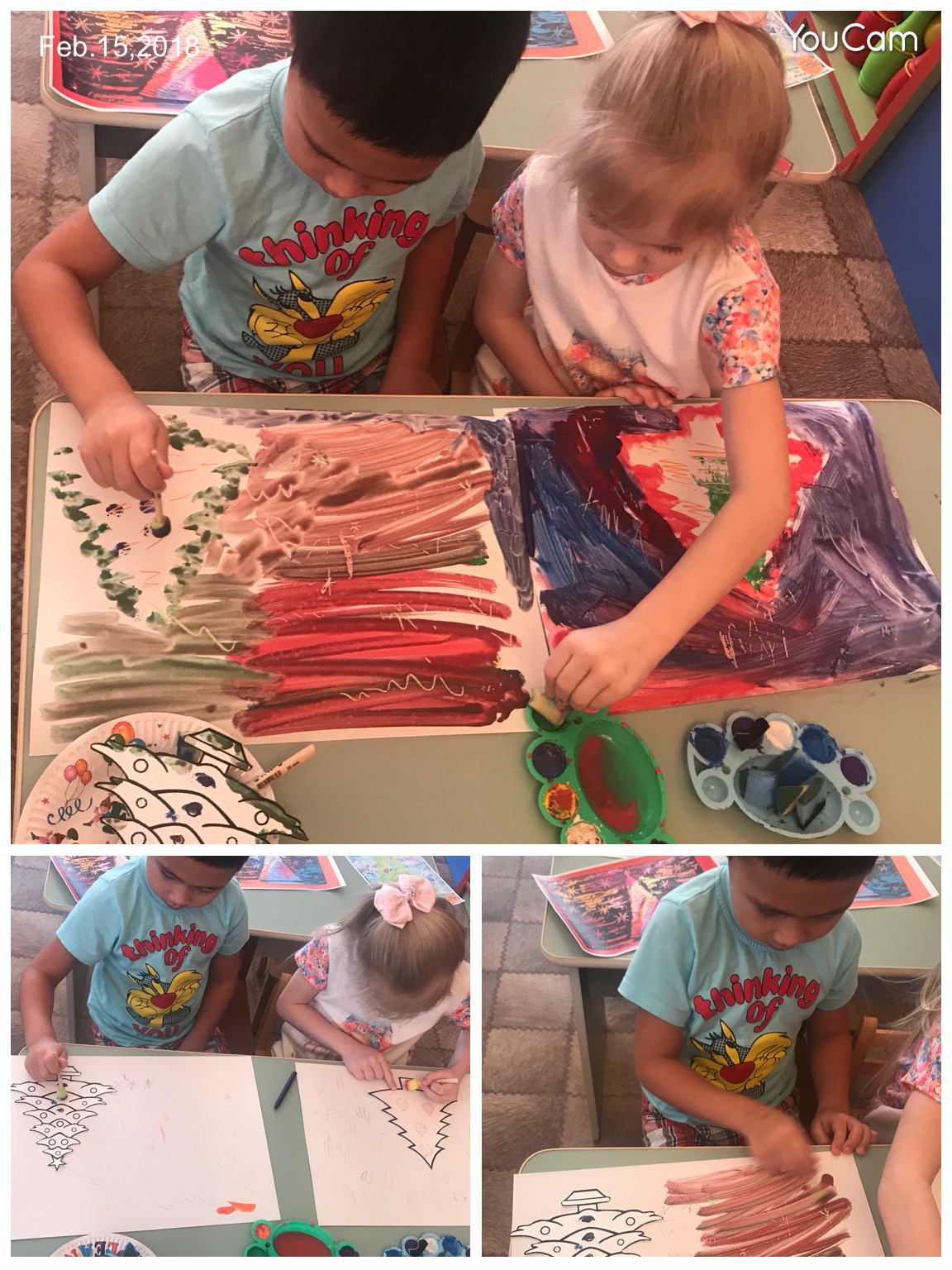 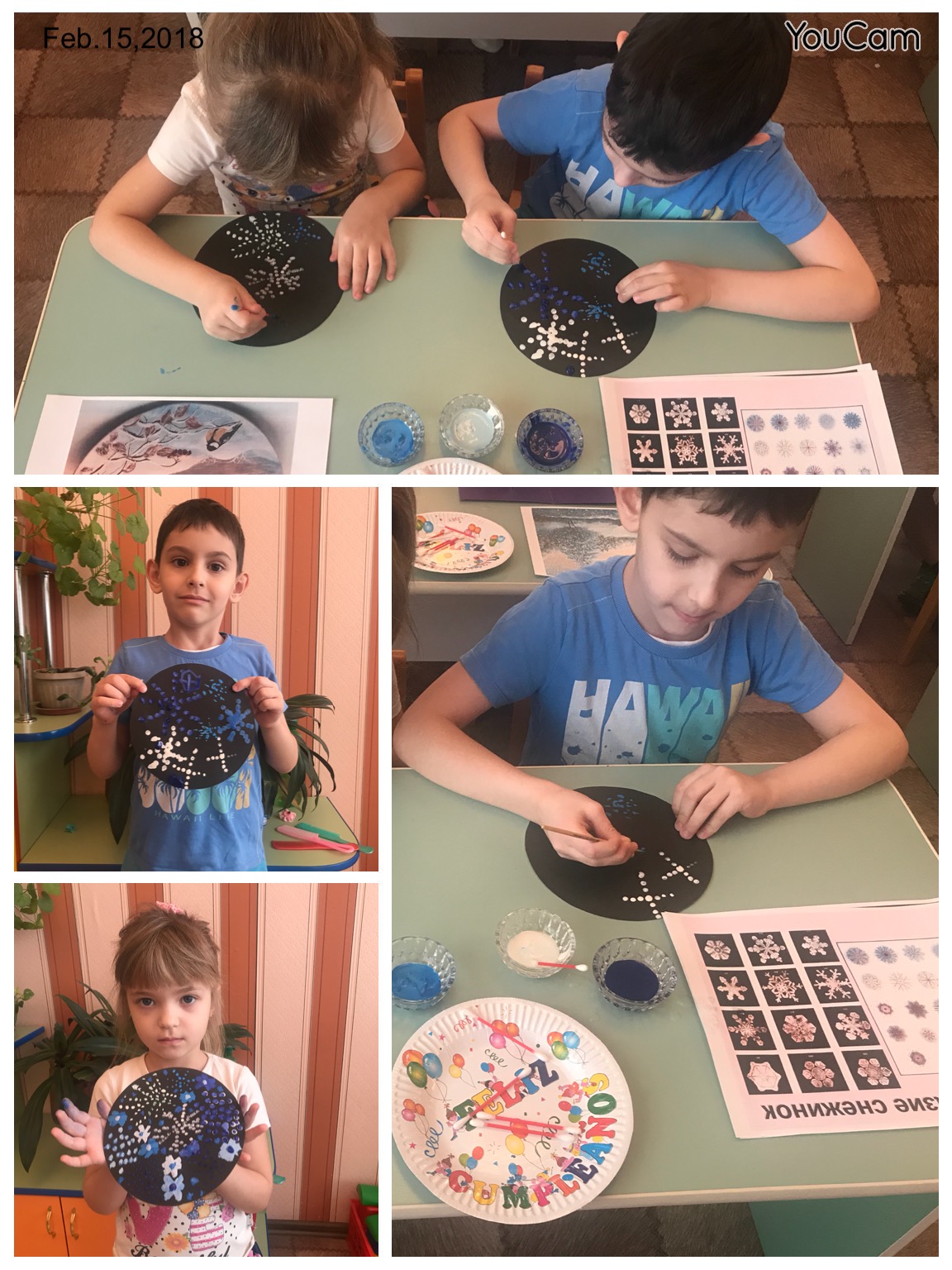 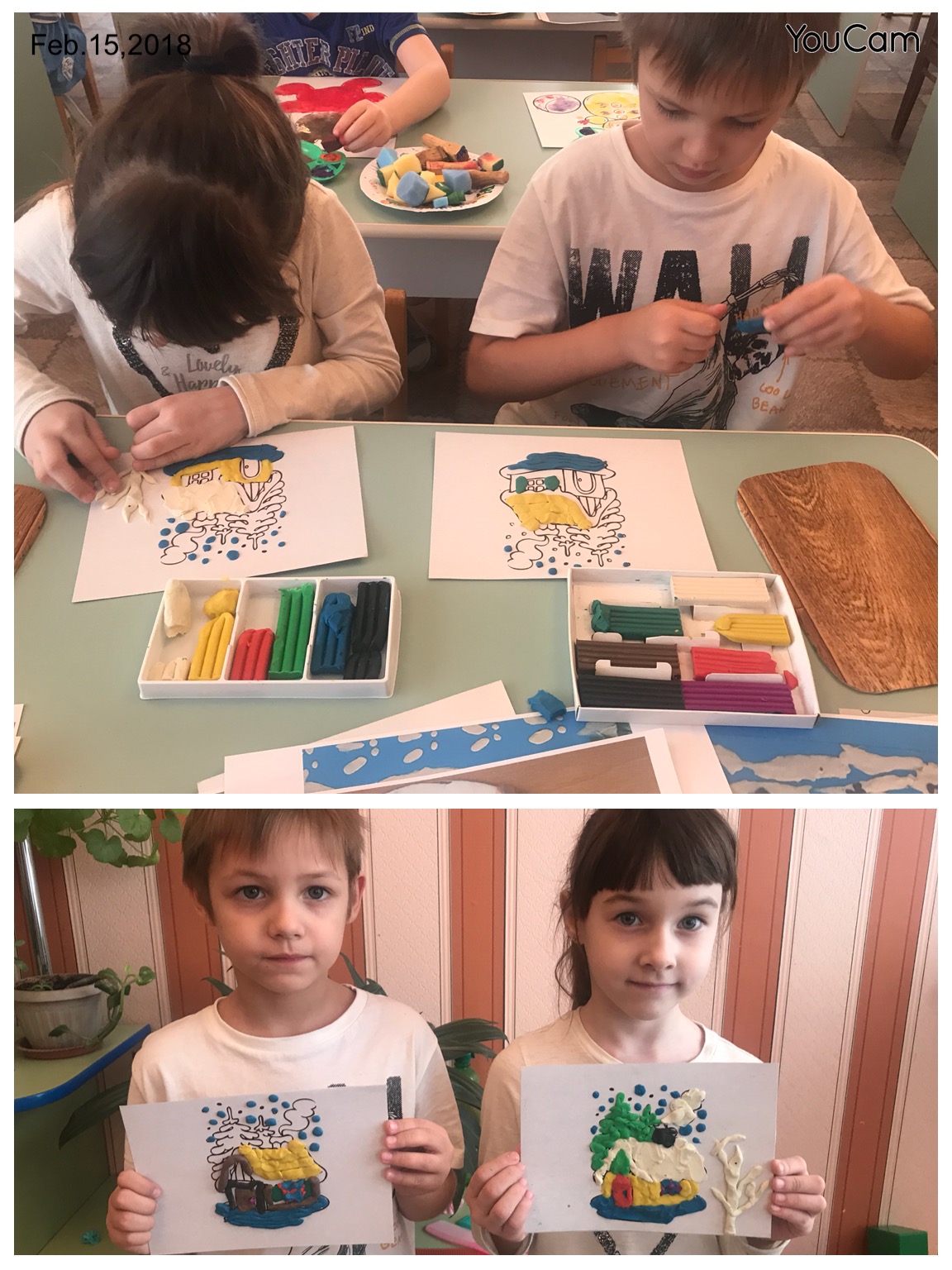 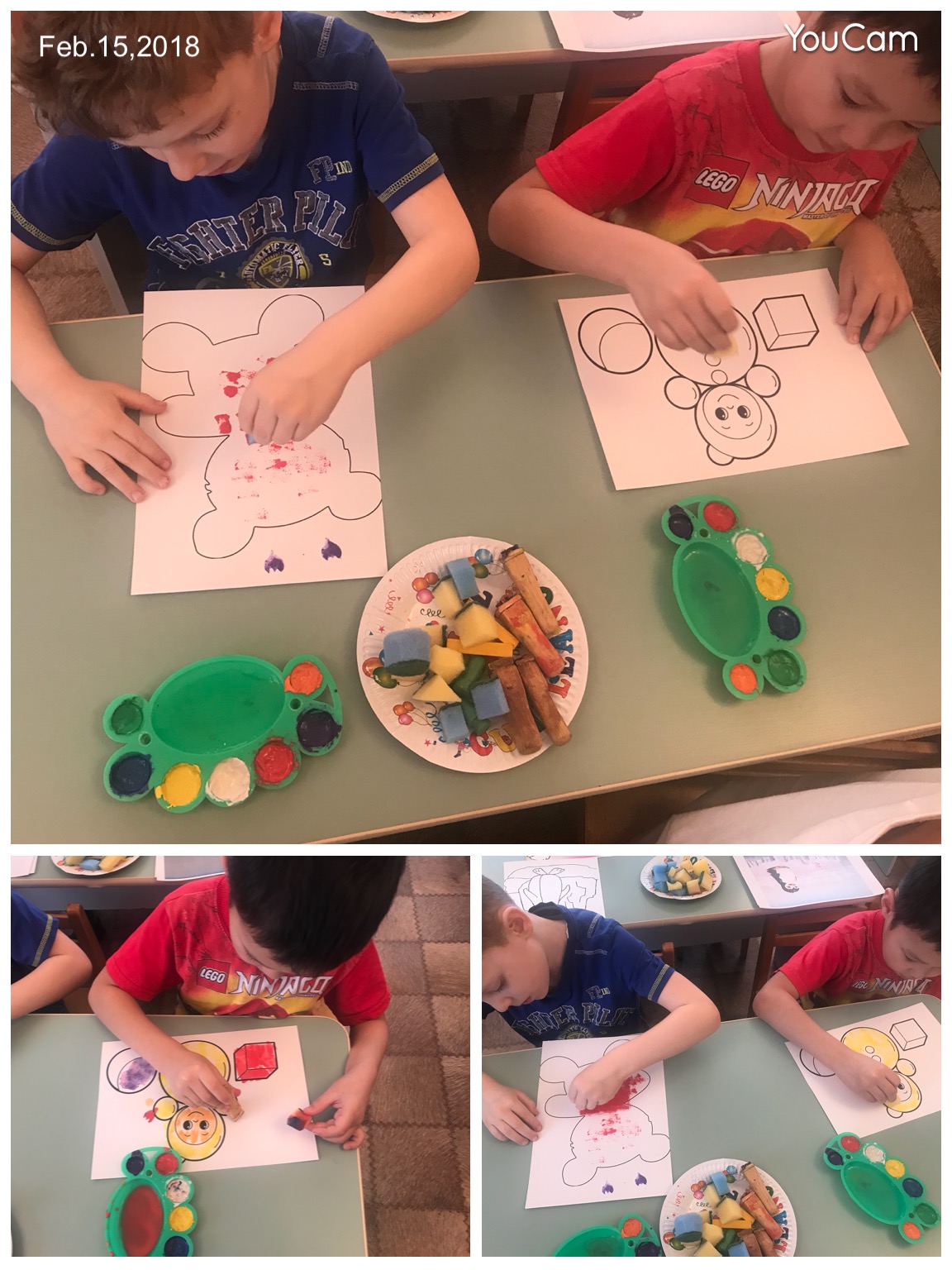 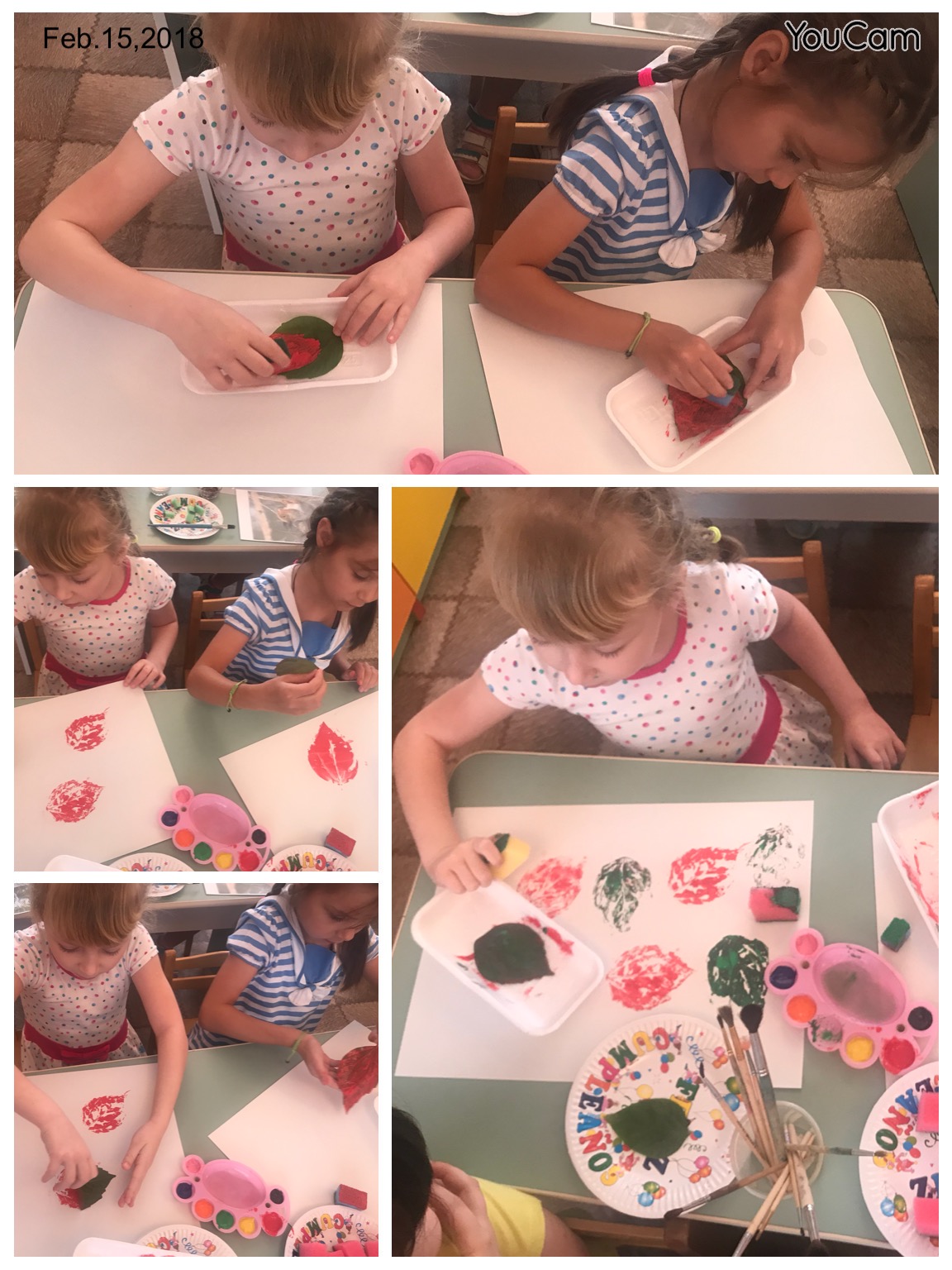 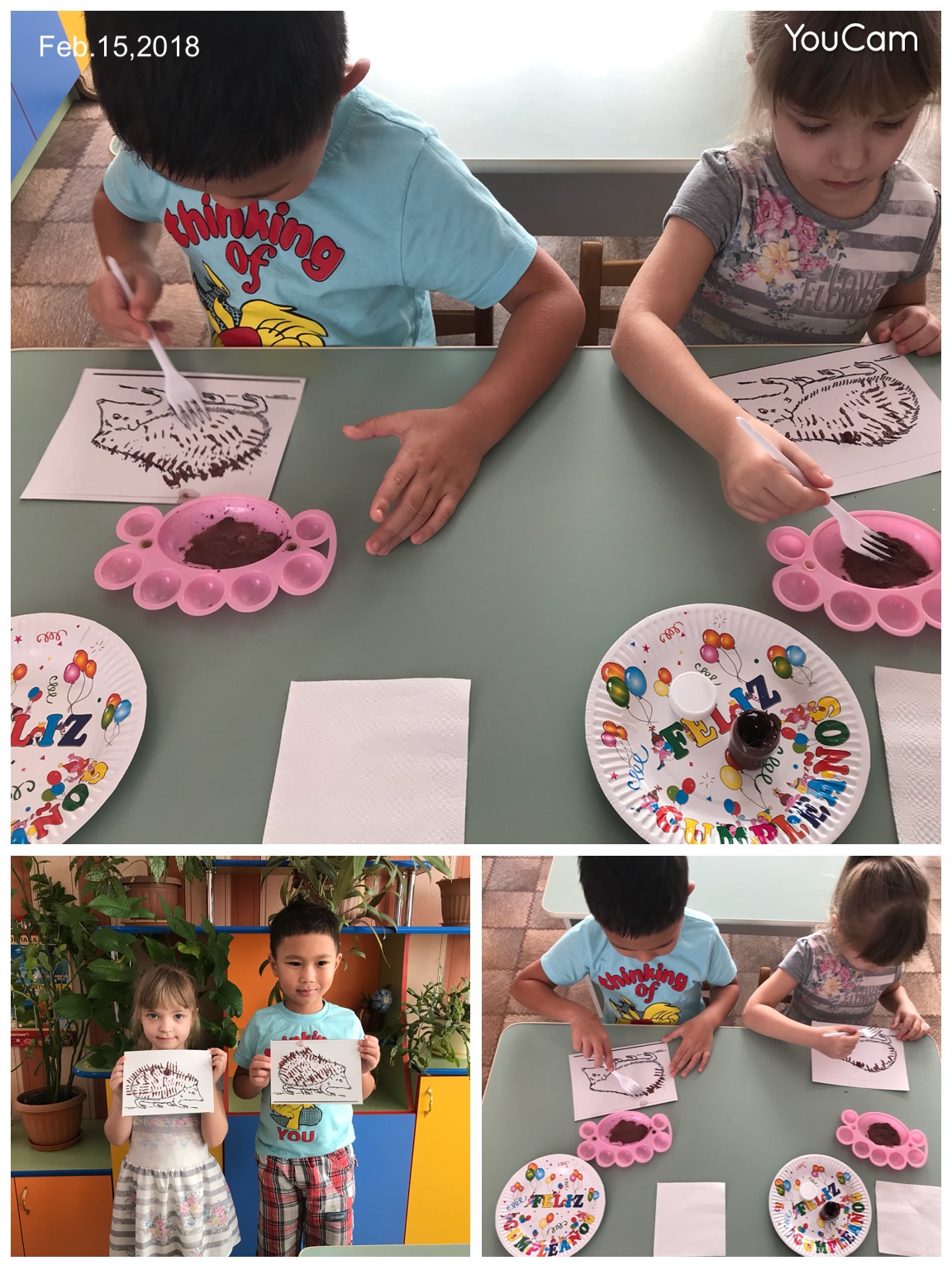 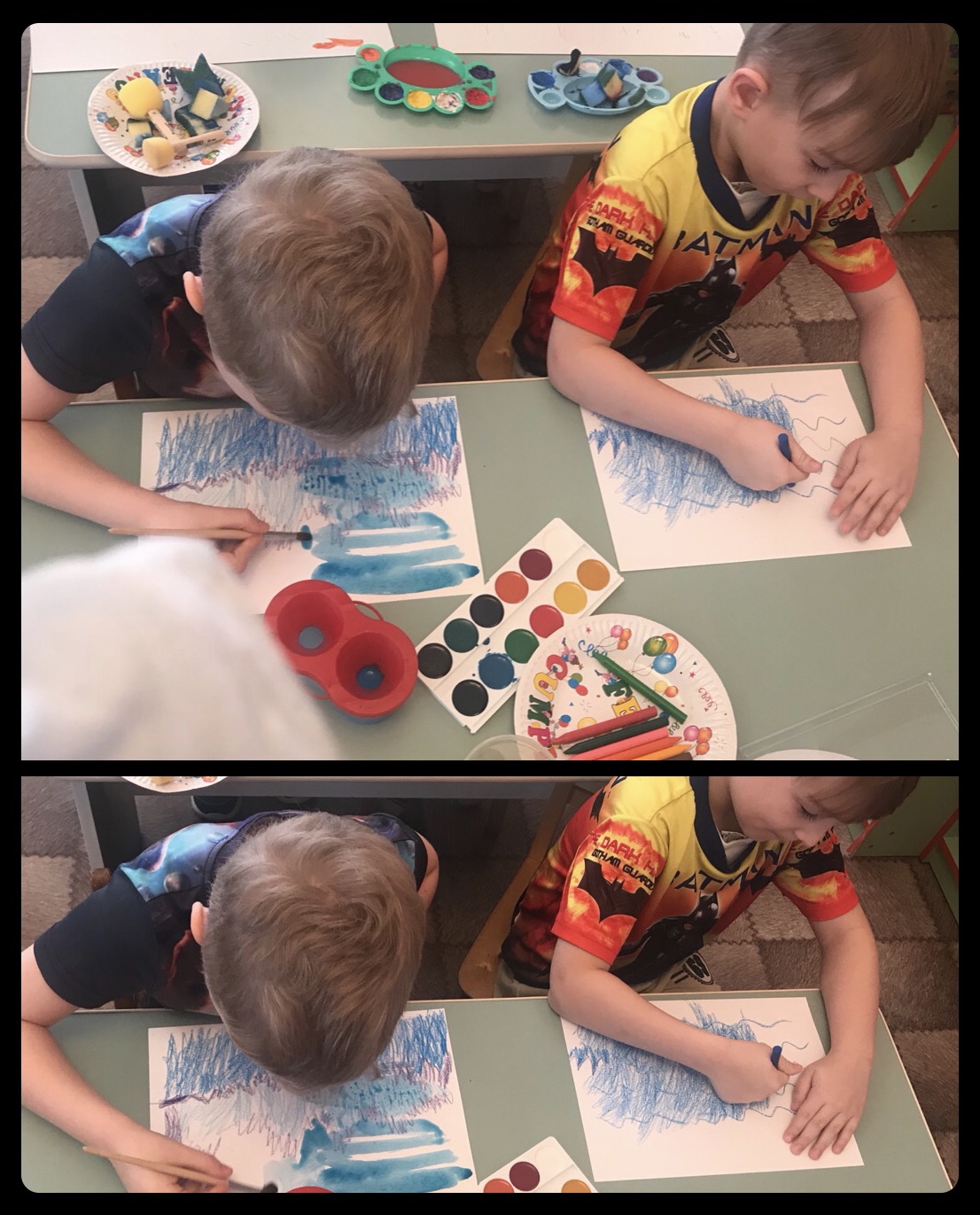 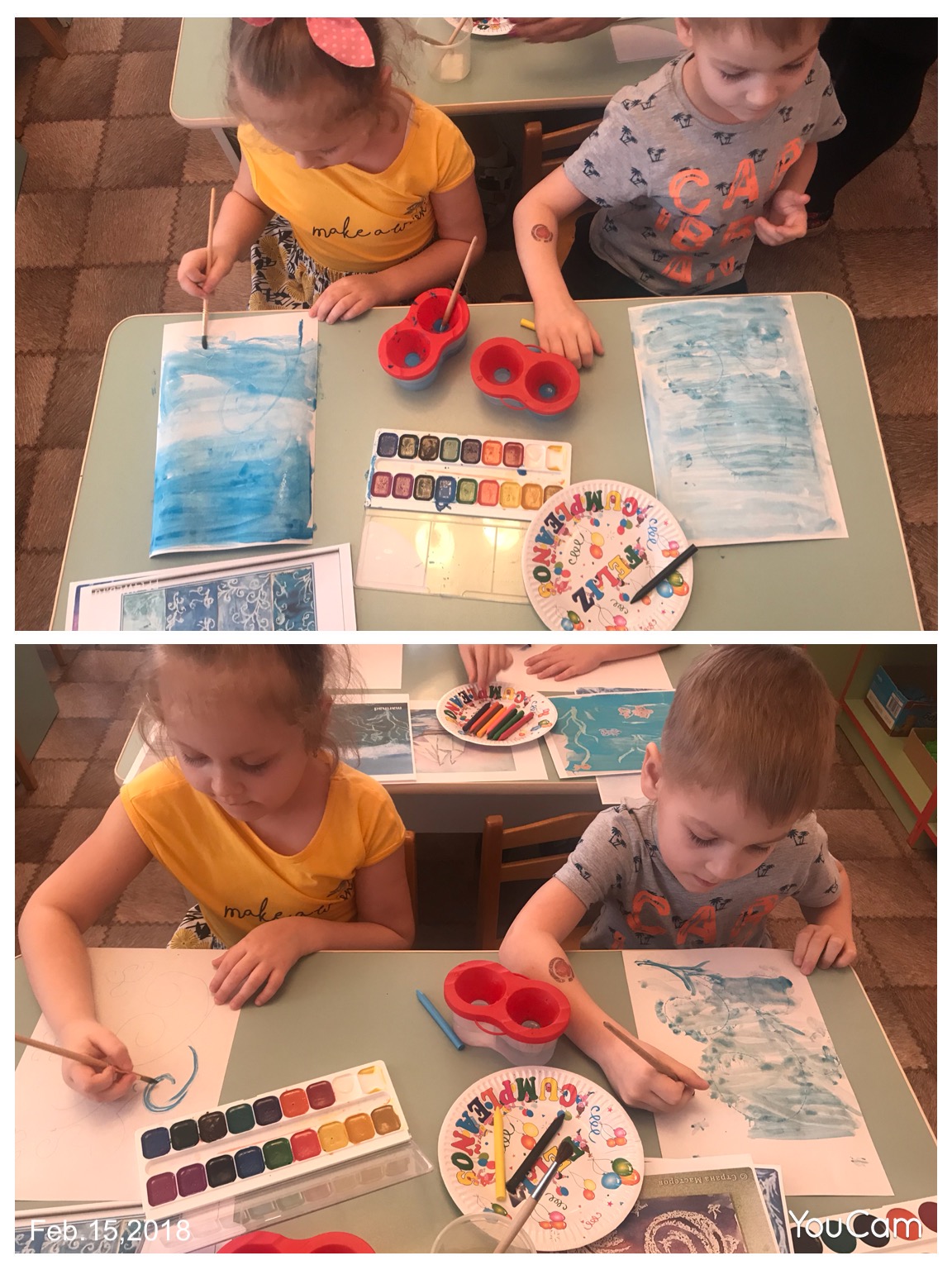 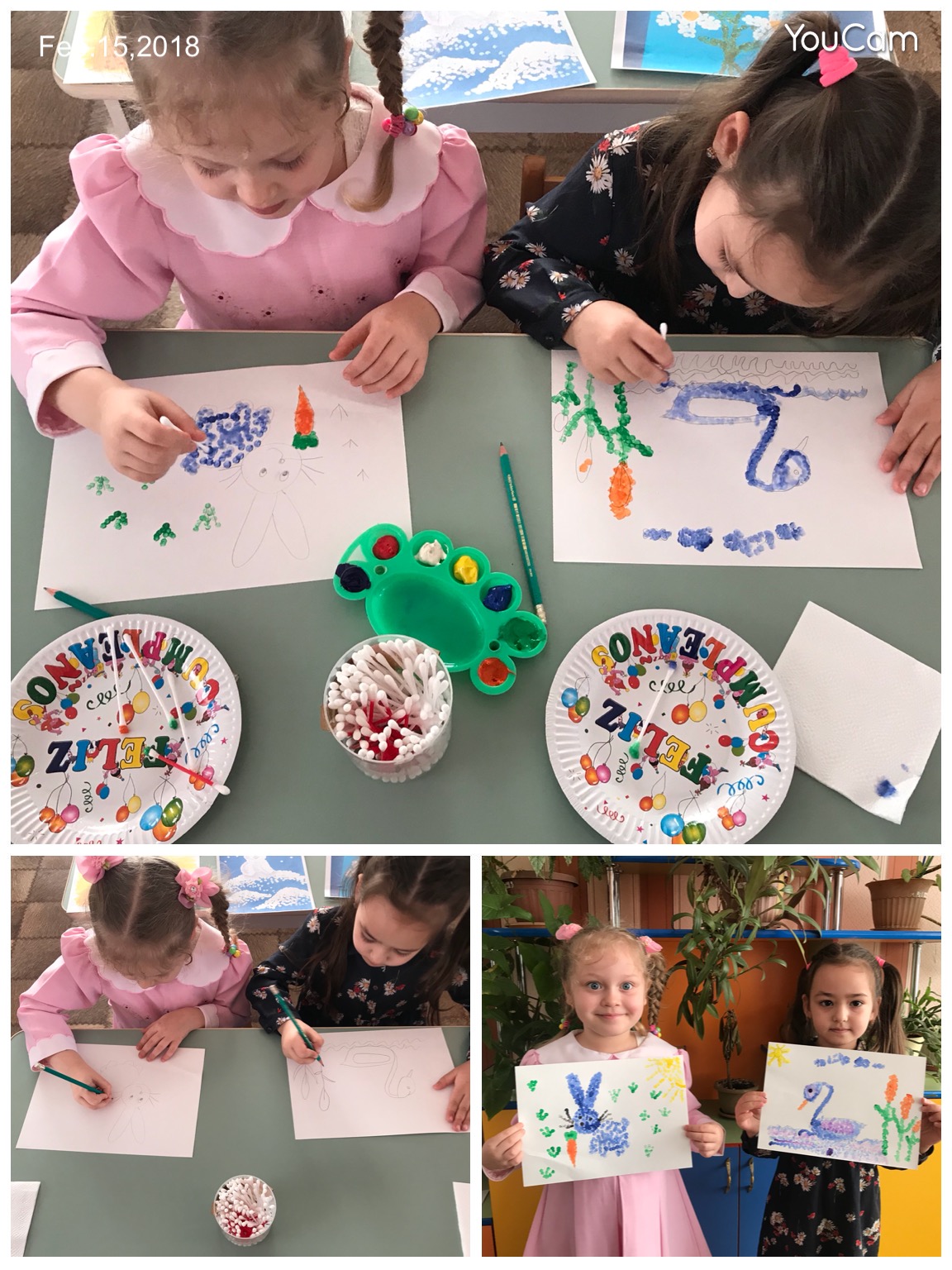 №Тема занятияНетрадиционная техникаПрограммное содержаниеОборудованиеСЕНТЯБРЬСЕНТЯБРЬСЕНТЯБРЬСЕНТЯБРЬСЕНТЯБРЬ1«Клубничка»Пластилинография Продолжать знакомить детей с техникой пластилинография.  Контур клубники на картоне для основы, пластилин,  крупа гречка, салфетки бумажные и влажные.2«Фрукты на тарелочке»Лепка солёным, цветным  тестом.Развивать умение детей лепить из солёного теста предметы, состоящие из нескольких частей, используя различные  приемы Солёное  цветное тесто, вода, кисть, стеки, салфетки бумажные и влажные.3Свободная темаРисование ватными палочкамиПродолжать знакомить детей с техникой рисование ватными палочкамиБумага А4, гуашь разных цветов, ватные палочки, образцы работ, нарисованные ватными палочками, простые карандаши, салфетки бумажные и влажные4«Красивый букет»Оттиск  поролоном.Продолжать знакомить детей со способом рисования поролоновой губкой. Формировать у детей  интерес к изобразительной деятельности, развивать творческое воображение.Тарелочка, кусочки поролона,плотная  бумага любого цвета и размера, салфетки бумажные и влажныеОКТЯБРЬОКТЯБРЬОКТЯБРЬОКТЯБРЬОКТЯБРЬ5«Мои любимые  игрушки»Оттиск пробкой, рисование пальчиками.  Упражнять в комбинировании двух различных техник, развивать чувство композиции.Листы бумаги формата А4. гуашь, печатки разной формы, пробка, игрушки простой формы, например, неваляшка, мышка, мячики, кисти, иллюстрации, салфетки бумажные и влажные6«Море»Восковые мелки + акварельНаучить сочетать в рисунке акварельную технику и восковые мелки.
 Учить  детей получить радость от творчества. Восковые мелки, плотная белая бумага, акварель, кисти, салфетки бумажные и влажные7«Ковёр из осенних листьев»Печатание листьями.Познакомить с техникой печатания листьями. Учить смешивать  краски прямо на листьях или тампоном при печати.Листы формата А3 белого цвета, опавшие листья, гуашь, кисти, поролоновые тампоны, салфетки бумажные и влажные8По замыслуРазличныеСовершенствовать умение и навыки детей в свободном экспериментировании с материалами, необходимыми для работы в нетрадиционных изобразительных техниках.Всё имеющееся в наличии.НОЯБРЬНОЯБРЬНОЯБРЬНОЯБРЬНОЯБРЬ9« Снег идёт»Монотипия Рисование ватными палочками,Учить рисовать дерево без листьев в технике монотипии.Лист формата А4,тёмно-голубого,тёмно-серого,фиолетового цветов, чёрная и белая гуашь, салфетки бумажные и влажные10«Снежинки»Ватные палочки. Отпечаток.Учить детей украшать тарелочки  узором из снежинок различной формы и размера. Продолжать упражнять в рисовании ватными палочками. Закрепить умение смешивать белую гуашь с синей, фиолетовой. Развивать воображение, чувство композиции.Тарелочки , вырезанные из чёрной картона, белая, синяя, фиолетовая гуашь, ватные палочки, иллюстрации, эскизы, салфетки бумажные и влажные.11«Ёжик»Рисование вилкой.Освоение  приёма-  рисование вилкой. Трафарет ёжика на листе картона А4, пластиковые вилки, гуашь коричневого цвета, салфетки бумажные и влажные.12«Снеговик»АппликацияСовершенствовать умения и навыки экспериментировании с ватными дисками. Ватные диски, клей, цветной картон, манка, салфетки бумажные и влажные.ДЕКАБРЬДЕКАБРЬДЕКАБРЬДЕКАБРЬДЕКАБРЬ13«Зимний пейзаж»ПластилинографияУмение комбинировать различные способы лепки.Трафарет на плотном картоне, пластилин, стеки, салфетки бумажные и влажные.14«Звёздное небо»Набрызг, печать  поролоном по трафарету.Учить детей создавать образ звёздного неба, используя смешение красок, набрызг и печать по трафарету.  Упражнять в рисовании с помощью данных техник.Бумага формата А4, кисти, гуашь, трафареты, поролоновые  тампоны, жёсткая кисть, эскизы, иллюстрации, салфетки бумажные и влажные.15«Морозные узоры на окне»Восковые мелки+ акварельПродолжать учить детей  сочетать в рисунке акварельную технику и восковые мелки.
Развивать композиционные навыки.
Восковые мелки, плотная белая бумага, акварель, кисти, салфетки бумажные и влажные.16«Ёлочка нарядная»Рисование пальчиками, ватными палочками, акварель + восковые мелки.Учить детей  рисовать для украшения ёлочки. Учить украшать ёлку бусами, используя рисование пальчиками, ватные палочки, трафареты. Трафарет ёлочки и ёлочных игрушек, акварель, восковые мелки, гуашь, акварель, ватные палочки, салфетки бумажные и влажные.ЯНВАРЬЯНВАРЬЯНВАРЬЯНВАРЬЯНВАРЬ17«Пингвины на льдинах»Печать поролономУчить изображать картину, используя гуашь различных цветов, смешивая её прямо на бумаге.   Листы формата А4 с трафаретами, гуашь разных цветов, кисть, поролоновые тампоны, салфетки бумажные и влажные18«Моё творчество» Оттиск печатками, оттиск смятой бумагой, рисование пальчиками, монотипия, набрызг, кляксография  с трубочкой.Совершенствовать умение детей в разных способах рисования.Листы формата А3, гуашь, поролоновые тампоны, кисти, зубная щётка, ватные палочки, деревянные оттиски, коктейльные трубочки, салфетки бумажные и влажные.19«Снегопад»ТычкованиеУпражнять в рисовании концом кисти. Закреплять умение смешивать белую гуашь  с синей,  фиолетовой. Развивать воображение.Лист бумаги А4, белая, синяя, фиолетовая гуашь, иллюстрации, эскизы, салфетки бумажные и влажные.20По замыслуРазличные Совершенствовать  умение и навыки в свободном экспериментировании с материалами, необходимыми для работы в нетрадиционных изобразительных техниках. Закрепить умение самостоятельно выбирать технику и тему.Всё имеющееся в наличии.ФЕВРАЛЬФЕВРАЛЬФЕВРАЛЬФЕВРАЛЬФЕВРАЛЬ21«Белочка»Печать поролоном, тычок полусухой жёсткой кистью.Учить детей изображать пушистую шерстку методом тычка полусухой кистью, упражнять в рисовании снега печатью поролоном.Бумага плотный картон с трафаретом белки, акварель, щетинная  кисть, салфетки бумажные и влажные. 22«Зимние забавы»Лепка солёным тестом.Закрепить технические приёмы лепки. Солёное тесто, вода, кисть, стека, салфетки бумажные и влажные Иллюстрации.23«Фантазия»Кляксография с трубочкой.  Продолжать знакомить детей  с нетрадиционным видом рисования как рисование  воздухом при помощи трубочки.  Материалы: бумага, тушь или жидко разведённая  гуашь в мисочке, пластиковая ложечка,  коктейльная трубочка, салфетки бумажные и влажные.24По замыслуЛепка солёным тестомПродолжать овладевать приёмами работы солёным тестом.Материал: солёное тесто, вода, кисть, ножичек для лепки, салфетки бумажные и влажные.МАРТМАРТМАРТМАРТМАРТ25«Моя мама»Рисуем жидким тестом, пальчиками.Продолжать знакомить детей с жанром портрета. Закрепить умение изображать лицо человека, пользуясь различными приёмами рисования (пальчиками). Развивать чувство композиции.Лист формата А4 (плотный),  пшеничная мука высшего сорта,
 соль мелкая «Экстра»,
 холодная вода,
 клей ПВА,
 миска для замешивания теста,
 венчик (для смешивания ингредиентов), гуашь, маленькие  мисочки для  жидкого крашеного теста, салфетки бумажные и влажные.26«Цветы для моей мамы»Восковые мелки + акварель, оттиск поролоном или печатками из овощей (картофель,морковь)Познакомить с техникой печати овощами, развивать чувство композиции и цвета.Восковые мелки, акварель,  гуашь в мисочках для печати. лист формата А3 или А4 (на выбор), салфетки бумажные и влажные.27«Ёжик»Лепка солёным тестомПродолжать овладевать приёмами работы солёным тестом.Солёное тесто, вода, кисть, стеки, зубочистки, семечки, иголочки от сосны, ели, салфетки бумажные и влажные.28«Украсим вазу»Печать печатками по трафарету.Закрепит умение составлять простые узоры, используя технику печати разными способами.Печатки круглой и овальной формы  трафареты, поролоны, гуашь, карандаш, салфетки бумажные и влажные.АПРЕЛЬАПРЕЛЬАПРЕЛЬАПРЕЛЬАПРЕЛЬ29«Моё любимое дерево в разные времена года» Оттиск печатками, оттиск смятой бумагой, рисование пальчиками, набрызг, кляксография с трубочкой.Совершенствовать умения детей в различных техниках, закрепить знания о сезонных изменениях в живой природе ,учить изображать  эти изменения в рисунке.Эскизы и иллюстрации с изображением деревьев  в разные  времена года, бумага, тонированная бледно-голубым цветом с контурами деревьев,   жёсткие и мягкие кисти, кусочек картона для кляксографии,  печатки, гуашевые краски, салфетки бумажные и влажные.30«Вазочка»Лепка солёным тестомМоделирование вазочек на основе готовой формы, путем дополнения её различными деталями. Развивать творческое воображение.Солёное тесто, вода, кисть, стека, формочки для вазочек  (разовые стаканчики), разные крупы, семечки тыквы, арбуза)  для декорирования  вазочки, салфетки бумажные и влажные.31«Лодочка»Рисование акварельными красками по сырому фону.Закрепить умение пользоваться техниками рисования по сырой бумаге. Картон, акварельные мелки, губка, вода в блюдечке, салфетки бумажные и влажные.32«Узоры на тарелочке»Рисование жидким тестом, пальчиками, зубочистками.Продолжать знакомить детей с техникой рисования  жидким тестом, пользуясь различными приёмами рисования (пальчиками, зубочистками).Бумажные тарелочки, пшеничная мука высшего сорта,
 соль мелкая «Экстра»,
 холодная вода,
 клей ПВА,
 миска для замешивания теста,
 венчик (для смешивания ингредиентов), гуашь, мисочки  для крашеного жидкого теста, салфетки бумажные и влажные.МАЙМАЙМАЙМАЙМАЙ33«Рыбки в аквариуме»Восковые мелки+ акварель; оттиск смятой бумагой.Учить   выразительно отображать в рисунках  рыбок. Бумага формата А4  с контуром  круглого аквариума,  акварель, восковые мелки, иллюстрации и эскизы с изображением рыб, салфетки бумажные и влажные.  34«Одуванчики»Восковой мелок + акварель, обрывание, тычкование.Учить отображать облик одуванчиков наиболее выразительно, использовать необычные материалы для создания выразительного образа. Цветной картон, восковые мелки, акварель, кисти,  жёлтые салфетки (2*2), зелёная бумага, ватные диски, клей, салфетки бумажные и влажные.35«Мамонтёнок  на льдине»Лепка солёным тестомПродолжать овладевать приёмами работы солёным тестом.Иллюстрации из мультфильма «Мама для мамонтёнка», солёное тесто, стеки, кусочки пенопласта, салфетки бумажные и влажные.36По замыслу Различные Совершенствовать  умение и навыки детей в свободном экспериментировании с материалами, необходимыми  для работы в нетрадиционных изобразительных техниках. Закрепить умение самостоятельно выбирать технику и тему.Всё имеющееся в наличии.